INFORMACJA Z OTWARCIA OFERTNr postępowania: RI.271.1.23.2023Budowa sieci kanalizacji sanitarnej w miejscowości Trzebicz NowyZgodnie art. 222 ust. 5  ustawy z 11 września 2019 r. - Prawo zamówień publicznych (Dz. U. z 2023 r. poz. 1605)  zamawiający udostępnia informację z otwarcia ofert.Do upływu terminu składania ofert,  złożono następujące oferty:MAZUR-SPECJALISTYCZNE PRZEDSIĘBIORSTWO ROBÓT INŻYNIERYJNYCH HENRYK MAZUR Siedziba: 72-100 Goleniów, Łozienica, ul. Prosta 26 
cena brutto oferty: 5 501 790,00  zł,oferowany okres gwarancji i rękojmi za wady – 5 lat.DREN Sp. z o.o. Siedziba: ul. Podgórna 26, 73-210 Recz  
cena brutto oferty: 4 426 000,00 zł,oferowany okres gwarancji i rękojmi za wady – 5 lat.SANITEX Sp. z o.o. Siedziba: ul. Niemcewicza 5, 66 – 400 Gorzów Wlkp.  
cena brutto oferty: 4 170 315,00 zł,oferowany okres gwarancji i rękojmi za wady – 5 lat.M&K Zakład Sieci Sanitarnych Sp. z o.o. Siedziba: ul. gen. J. Dąbrowskiego 18, 66-400 Gorzów Wielkopolski
cena brutto oferty: 4 140 180,00 zł,oferowany okres gwarancji i rękojmi za wady – 5 lat.Zakład Robót Instalacyjno – Inżynieryjnych HYDROPEX Sp. z o.o. Sp. k. Siedziba: 77-400 Złotów, ul. Sosnowa 6 
cena brutto oferty: 4 200 000,00 zł,oferowany okres gwarancji i rękojmi za wady – 5 lat.Informację sporządził: 10.11.2023r.    Tomasz Fiedler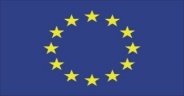         EUROPEJSKI  FUNDUSZ  ROLNY                         NA  RZECZ      ROZWOJU  OBSZARÓW  WIEJSKICH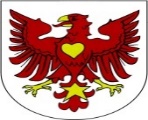 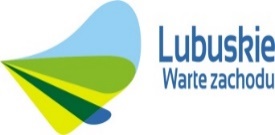 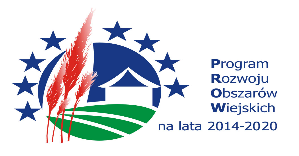 